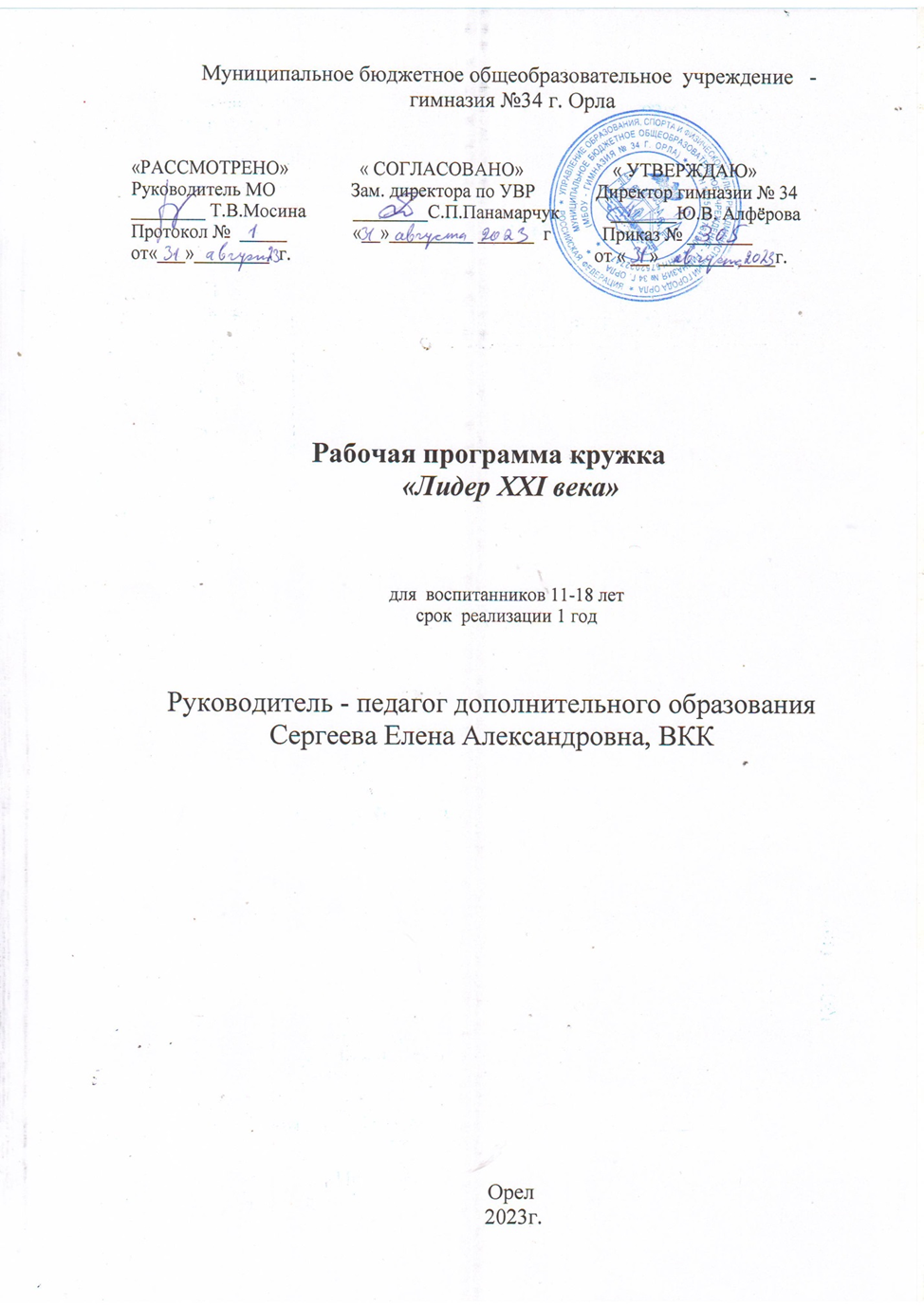 1. Пояснительная запискаНет такого человека, который не смог бы значительно развить свои способности к лидерству, немного поразмыслив над этим и попрактиковавшись.Лорд Слим   Направленность программы – социально - гуманитарное.   Актуальность.   Подростковый возраст - это наиболее сложный, критический период. Главная особенность этого периода – резкие, качественные изменения, затрагивающие все стороны развития личности: стремление к общению со сверстниками и появление в поведении признаков, свидетельствующих о желании утвердить свою самостоятельность, независимость, личную автономию. Несмотря на это, средний школьный возраст – самый благоприятный для творческого развития. Он является наиболее интересным в процессе становления и развития личности. Именно в этот период молодой человек входит в противоречивую, часто плохо понимаемую жизнь взрослых, он как бы стоит на ее пороге, и именно от того, какие на данном этапе он приобретет навыки и умения, какими будут его социальные знания, зависят его дальнейшие шаги. Результатом участия в программе должно стать увеличение шансов каждого быть лидером в избранной им сфере деятельности и жизни.   Лидер – лицо, способное воздействовать на других в целях интеграции совместной деятельности, направленной на удовлетворение интересов данного сообщества. Наше время и наша страна остро нуждаются в новом поколении лидеров – со стратегическим мышлением, неординарным видением ситуации, уверенностью в успехе. Лидер должен соответствовать требованиям времени.   Именно активность, способность брать на себя ответственность, ставить перед собой задачи и находить самостоятельные пути их достижения, считать себя не “песчинкой”, которую несет по воле волн, а субъектом собственной жизни, ответственным за свои поступки, жизнь и общество, дает возможность адаптироваться к современным условиям и эффективно функционировать в социуме.   Воспитание лидера и его самовоспитание предполагают тренировку умения вести за собой людей, устанавливать отношения с ними и на этой основе организовывать управление. Лидера отличают не честолюбие, желание или умение выделиться и реальное превосходство, а подлинное, естественное право сильной, волевой и одновременно интеллектуальной личности вести за собой людей.   Педагогическая целесообразность.   В успехах школьного образования заинтересовано все общество; политические и общественные лидеры, деятели образования и представители деловых кругов, ученые, методисты, учителя, родители, сами учащиеся. В динамично изменяющемся современном мире требования, предъявляемые рынком труда к молодым специалистам – вчерашним выпускникам школы, постоянно повышаются. Последовательное изучение своих способностей, коррекции личностных качеств, развитие новых умений и навыков в стенах школы поможет учащимся справиться с задачами и трудностями, которые ожидают их в реальной “взрослой” жизни.   Цель программы: способствовать развитию и реализации лидерского потенциала участников общественного школьного объединения «Гимназист» в гимназии №34 города Орла через коллективную деятельность.                              Задачи:– Формирование способностей к принятию решений и готовности брать на себя инициативу и ответственность;– Развитие творческих и организаторских способностей обучающихся;– Воспитание интереса к самому себе, формирование культуры самопознания, саморазвития и самовоспитания;– Развитие адекватного понимания самого себя и осуществить коррекцию самооценки.– Формирование у учащихся умения строить жизненные планы и корректировать ценностные ориентации.– Развитие умений и потребности в познании других людей, гуманистического отношения к ним.   Методической особенностью данной программы является проблемно-диалогический подход в обучении. Особую роль в творческом освоении знаний имеют проблемные вопросы, являющиеся необходимым структурным элементом каждого занятия. Их постановка позволяет включить учащихся в обсуждение, побудить высказать свою точку зрения, задуматься о неожиданных аспектах привычных событий или отношений. Диалогический характер обучения призван способствовать самостоятельному “открытию” школьниками различных аспектов явлений и фактов; осознанию необходимости учета позиций, мнений, интересов и потребностей других людей в процессе межличностного взаимодействия, преимуществ конструктивных взаимоотношений с людьми для достижения собственных жизненных целей.   Курс занятий по программе “Лидер XXI века” представляет собой систему взаимосвязанных творческих заданий и деловых игр, в ходе которых школьники будут анализировать, моделировать ситуации, идентифицировать и классифицировать вопросы и проблемы, рассматривать различные варианты, высказывать и защищать различные точки зрения, участвовать в дискуссиях и обсуждениях, делать выводы и принимать решения.   Обучение по данной программе  дает возможность к саморазвитию как непрерывного процесса, в рамках которого человек приобретает способность управлять текущими событиями, формировать хорошие и открытые отношения с другими людьми, последовательно защищать свои взгляды, излагать свою точку зрения и вести дискуссию.      В ходе занятий учащиеся смогут выявить свои сильные и слабые стороны, склонности и возможности, которые помогут им стать грамотными лидерами и достойными членами общества, определить природу лидерства, изучить стратегии и методы управления.Условия реализации.   Образовательная программа рассчитана на 1 год (102  часа, три занятия в неделю).   Программа составлена таким образом, чтобы подростки не только смогли уяснить и прослушать материал, но и на практике его отработать и закрепить. Набор группы производится на основе активов классов гимназии. Оптимальная численность в группе: 15  - 20 человек, что обеспечивает успешное освоение материала и приобретение необходимых навыков.   Возраст детей: 11–18 лет.Ожидаемые результаты.По окончанию курса воспитанники:- будут уметь  принимать  решения и готовности брать на себя инициативу и ответственность;– смогут проявить свои творческие и организаторские способности;– будет сформирован  интерес к самому себе, к культуре самопознания, саморазвития и самовоспитания;– будут стремиться к адекватному пониманию самого себя и осуществлению  коррекции самооценки.– получат навыки к построению жизненных планов и корректировки ценностных ориентаций.Учебно-тематический план.Содержание программы.Данная программа состоит из следующих  блоков:1 блок – «Лидер и его команда»От того, кто оказывает влияние на группу ребят, кто выступает в роли организатора, зависит успешность многих задач. Ведь не секрет, что выйти вперёд и встать во главе других бывает несложно. Сложнее другое. Встающий впереди становится ведущим – лидером, а значит ответственным не только за себя, но и  за тех, кого он поведет, ответственным за то дело, ради которого он оказался впереди. Лидерами не рождаются. Ими становятся. Ведь есть ребята, которые так и не стали ведущими за собой, формально ими числясь. И только потому, что за ними почему-то не шли. Чтобы этого не произошло, в программу работы клуба «Лидер 21 века» включены обучающие занятия на тему: «Как вести за собой» «Работа в команде», на которых воспитанники приобретут организаторские способности, овладеют знаниями, методами и формами развития собственного лидерского потенциала.2 блок – «Познай себя»Подростку нужно иметь в виду то, что зная черты характера людей, можно до некоторой степени предусмотреть их действия, предугадать их поведение в той или иной обстановке, их отношение к поручению. Ведущий за собой должен быть всегда уверен, на кого можно положиться, кто не подведет в трудную минуту, кто может подвести. В связи с этим в программу клубной деятельности включены занятия по психологии, на которых подростки узнают о типах темперамента, о свойствах характера.3 блок – «Мастер общения»Для современного подростка очень важно, чтобы он обладал необходимыми коммуникативными умениями и навыками. Он должен уметь общаться: слышать и слушать, понимать и выслушивать, уважать своего собеседника. С этой целью в программу включены занятия, призванные помочь воспитанникам научиться грамотно, толково говорить, вести диалоги на различные темы, смело выступать со сцены, убедительно и аргументировано отстаивать свою точку зрения.4 блок – «Конфликтология»Подростку, переживающему один из самых сложных и острых возрастных кризисов, в большей мере свойственен внутриличностный конфликт, к которому приводят споры с самим собой, самопознание, самоутверждение и самореализация. Внутриличностный конфликт может возникнуть при низкой удовлетворенности жизнью, друзьями, учебой, отношениями со сверстниками, малой уверенностью в себе и близких людях, из-за стрессов. Цель занятий по данной теме - помощь в преодолении внутриличностных конфликтов посредством коллективной деятельности и индивидуальной консультации.5 блок - «Портфолио лидера»Включает в себя цикл занятий по корректному формированию портфолио, индивидуальной папки ученика, в которой фиксируются, накапливаются, оцениваются индивидуальные достижения в разнообразных видах деятельности, за определенный период времени. Дополняя традиционные контрольно-оценочные средства, портфолио позволяет учитывать результаты, достигнутые учеником в разнообразных видах деятельности – учебной, творческой, социальной, коммуникативной и др. – и является важнейшим элементом в практике ориентированного подхода к образованию.        7 блок «Культурно-досуговая  деятельность»         Целенаправленное воздействие культурно - досуговой деятельности на подростка позволяет формировать личность с активной жизненной позицией, ищущую собственный путь развития, отстаивающую свои интересы, поддерживающую общечеловеческие ценности созидания и социального творчества.      8 блок - Формирование портфолио.Методическое  обеспечение:Методическое обеспечение включает в себя:- программу  деятельности на 2023 – 2024 учебный год;- подборку игровых программ;- тренинговые занятия;- подборку творческих заданий  для занятий в образовательном учреждении  Основные формы и методы работы.   Для достижения поставленных задач предусматривается отбор основных форм совместной деятельности с учетом возрастных особенностей учащихся.   В связи с этим  особое место в программе занимают следующие формы: - ролевая игра, - подвижная игра, - мозговой штурм, - моделирование практических ситуаций, - упражнения на отработку различных навыков, - работа в малых группах, - дискуссия; - семинар и т.д.   Основные методы:  обучения: монологический, диалогический, алгоритмический, показательный, эвристический;преподавания: объяснительный, информационно - сообщающий, иллюстративный;учения: репродуктивный, исполнительский, поисковый, проблемный;воспитания: убеждения, упражнения, личный пример.СПИСОК   ИСПОЛЬЗОВАННОЙ  ЛИТЕРАТУРЫЛутошкин А. Н. Как вести за собой: Старшеклассникам об основах организаторской работы. – 2-е изд., перераб. и доп. – М.: Просвещение , 1981. – 208 с., ил.Павлова Л. Ю. Основы игры в учебно-воспитательном процессе. // Дополнительное образование. – 2002. - № 3. – с. 41-45.Тришкина А. «Я – лидер!» // Дополнительное образование. – 2006. - № 4. – с. 38-42.Горский В. А., Сулейманова З. З., Чупанов А. Х. Организационно-педагогические требования к содержанию образовательных программ. // Дополнительное образование. – 2005. - № 3. – с. 11-16.Классный руководитель. – 2002. - № 6. (весь журнал посвящен проблемам дополнительного образования).Тетерский С. В. Современные требования к программам и учебным планам. //Дополнительное образование. – 2004. - № 10.- с. 5-10.Колузаева Н. Г. Организация занятий со школьным активом. // Классный руководитель. – 2006. - № 4. – с. 108-123.№ п/пТема занятийВсегоТеорияПрактикаВводное111.Лидер и его команда.1.1Упражнения на знакомства. Работа в команде.2111.2Командообразование.2111.3Лидерство.4221.4Школа лидера.4221.5Путь к успеху.4221.6Люди разные нужны, люди разные важны.3212.Познай себя (психологический цикл).2.1Самоопределение личности (профессиональное, жизненное).4222.2Прояснение ценностно-мотивационной сферы и ее развитие.2112.3Самооценка и пути ее коррекции.4222.4Каким меня видят и воспринимают окружающие люди.4223.«Мастер общения».3.1Общение. Структура и средства общения.4223.2Невербальные средства общения.4223.3Речевые средства общения.4223.4Позиции в общении.4223.5Стили общения.4223.6Психологические особенности публичного выступления.4223.7Барьеры в общении.4223.8Приемы расположения к себе. Самопрезентация.4224.Конфликтология.4.1Конфликт. Стили разрешения конфликтов.4224.2Управление конфликтом.4224.3Внутриличностные конфликты.8445.Портфолио лидера.5.1Алгоритм составления портфолио лидера.6425.2Формы составления резюме.4226.Культурно-досуговая  деятельность6.1Подготовка и участие в городских  и областных мероприятиях.10466.2ИТОГО1025250